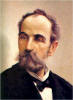 Celebrarán el  Octavo Seminario-Taller de Educación Eugenio María de Hostos (STEEMH) 2015La Organización para el Fomento del Desarrollo del Pensamiento espera celebrar del 8 al l2 de junio  en el Museo y Centro de Usos Múltiples Eugenio María de Hostos y gracias al auspicio del Municipio Autónomo de Mayagüez, el Octavo Seminario-Taller de Educación Eugenio María de Hostos (STEEMH) 2015. El mismo tendrá como tema "HOSTOS SOBRE EL DESARROLLO AFECTIVO Y LA CONSTRUCCIÓN DE CIUDADANÍA PARA LAS NUEVAS FORMAS DE DEMOCRACIA" y consistirá de 5 secciones de 6 horas cada una como apoyo a las actividades que desarrolla el Museo y Centro de Usos Múltiples Eugenio María de Hostos para mantener viva su agenda inconclusa fomentando el conocimiento, la investigación y la enseñanza de su pensamiento y obra. El Seminario-Taller combinará la lectura, reflexión y diálogo en torno a sus experiencias vivas y reflexiones sobre el desarrollo y la educación de la dimensión afectiva de la conciencia (la sensibilidad) y en torno a la ciudadanía para la construcción de formas de democracia protagónica, como las que emergen hoy en nuestro continente. Estos dos temas se estudiarán a la luz de desarrollos contemporáneos de estos temas y el modelaje y diseño de estrategias de enseñanza-aprendizaje de las mismas. Programa propuesto para el Seminario-tallerDía 1: La dimensión afectiva de la conciencia, Dr. Ángel R. Villarini JusinoDía 2: Promoviendo el desarrollo afectivo: Hostos íntimo, Dr. Ángel R. Villarini JusinoDía 3: Desarrollo de la dimensión afectiva por medio del teatro escolar, Profesor Claudio Rivera (RD)Día 4: Hostos y Bosch en torno a la educación ciudadana, Profesor Luis Medrano (RD)Día 5: Principios y estrategias para una educación orientada a la construcción de ciudadanía protagónica, Juris Doctor, Daniel Villarini Baquero El Seminario-taller se ofrece libre de costos e incluye certificado de educación continua, materiales, desayuno y almuerzo. Próximamente se abrirán en Puerto Rico y República Dominicana las inscripciones para participar del mismo se abrirán próximamente.